Юридические консультации Адвокатской палаты Свердловской области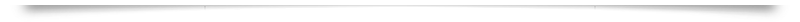 